VSTUPNÍ ČÁSTNázev moduluStroje na přípravu těst a hmot v pekařské výroběKód modulu29-m-2/AG08Typ vzděláváníOdborné vzděláváníTyp moduluodborný teoretickýVyužitelnost vzdělávacího moduluKategorie dosaženého vzděláníE (dvouleté, EQF úroveň 2)H (EQF úroveň 3)E (tříleté, EQF úroveň 3)Skupiny oborů29 - Potravinářství a potravinářská chemieKomplexní úlohaRealizace návštěvy výrobní/obchodní firmy na vybavení cukrářských a pekařských provozůObory vzdělání - poznámky29-51-E/01 Potravinářská výroba29-51-E/02 Potravinářské práce29-53-H/01 Pekař29-54-H/01 CukrářDélka modulu (počet hodin)12Poznámka k délce moduluPlatnost modulu od30. 04. 2020Platnost modulu doVstupní předpokladyJÁDRO MODULUCharakteristika moduluModul poskytuje žákům základní znalosti o strojích na přípravu těst a hmot používaných v periodické výrobě cukrářských a pekařských výrobků.Modul seznámí žáky s rozdělením mísicích strojů podle pohybu mísidel, s hnětači na vymísení těst, se šlehači a univerzálními šlehači, které se nejvíce používají převážně v cukrářské výrobě.Poskytne žákům znalosti ovládání a využití mixérů, třecích a tabulovacích strojů na přípravu fondánu.Modul je zaměřen na získání znalostí potřebných pro základní obsluhu strojů na přípravu těst a hmot používaných v cukrářských a pekařských provozech.Očekávané výsledky učeníVýsledky učení ve vazbě na RVP 2951E/01 Potravinářská výroba a  2951E/02 Potravinářské práce:popíše funkci základního strojního vybavení pro danou výrobu;obsluhuje jednoduché stroje a zařízení a provádí jejich běžnou údržbu;při obsluze, běžné údržbě a čištění strojů a zařízení postupuje v souladu s předpisy a pracovními postupy;Žák:Obsluhuje mísicí stroje na zpracovávání těst a hmot a rozpozná stroje podle pohybu mísidlaPopíše funkce hnětačů k vymísení těst zejména těst hustější konzistencePopíše nejčastěji používané stroje - šlehače – kuchyňské, univerzální a speciální šlehačeRozlišuje typy mixérů, třecí stroje – melanžéry, tabulovací stroje – fondánkyVysvětlí obsluhu a využívání strojů na přípravu těst a hmot pro jednotlivé druhy pracovních činností v cukrářské a pekařské výroběPopíše procesy běžné obsluhy strojů v souladu s bezpečností a ochranou zdraví při práciObsah vzdělávání (rozpis učiva)Stroje na přípravu těst a hmot připravovaných v cukrářské a pekařské výrobě:Hnětače s různým pohybem mísidlaŠlehače, univerzální šlehače a speciální šlehačeMixéryTřecí a tabulovací strojeBezpečnost práce s uvedenými stroji a základní údržbaUčební činnosti žáků a strategie výukyPři výuce se bude používat:Výklad, popis a vysvětlováníDiskusePráce s odbornou literaturou, učebnicíPráce na počítači s přístupem k internetu, tiskNázorně demonstrační metody:
	Power Pointová prezentaceOdborná videaŽáci v rámci teoretické výuky:Se seznamují na základě výkladu se stroji na přípravu těst a hmot vhodnými pro výrobu cukrářských a pekařských výrobků při periodické výroběDiskutují o vhodném využití strojů a zařízení pro konkrétní činnost hnětení tužších těstPosuzují rozdíly v ruční práci a využívání strojů, které odstraňují fyzicky namáhavou práci v potravinářství.Při práci s učebnicí popíší na obrázku funkce a techniku práce na hnětacích, šlehacích strojích, mixérech a třecích strojíchPrezentují své písemné /PowerPiontové/ práce, případně videa, kde si konkrétní stroje zdokumentují a popisují práci na nichVysvětlují základní činnosti pracovníka při obsluze jednotlivých strojů s ohledem na dodržování BOZPPosuzují základní činnosti pracovníka při obsluze v periodické výrobě v cukrářském a pekařském provozuVyhledávají na internetu informace o nových strojích na přípravu těst a hmot využívaných k usnadnění práce v cukrářském a pekařském provozuZařazení do učebního plánu, ročníkModul je vhodné zařadit do 2. nebo 3. ročníkuVÝSTUPNÍ ČÁSTZpůsob ověřování dosažených výsledkůÚstní a praktické ověření znalostí (zkoušení)Písemné ověření znalostíReferáty a samostatná práce žáků a její prezentaceKritéria hodnoceníPři hodnocení je kladen důraz na hloubku porozumění učiva, schopnost aplikovat poznatky a terminologické vyjadřování.Žák:Popíše stroje na přípravu tužších těst v cukrářské a pekařské výrobě, se zaměřením na mísicí stroje s různými druhy pohybu mísidelCharakterizuje šlehače, univerzální šlehače a speciální šlehačeUvede druhy mixérůVysvětlí práci na tlakovém mísiči, třecím a tabulovacím strojiUvede zásady bezpečnosti a ochrany zdraví při práci se stroji pro mísení, šlehání, mixování a práci s třecími stroji - melanžéry a tabulovacími stroji – fontánkouKlasifikace bude provedena v souladu s platnými předpisy podle klasifikačního řádu.Doporučená literaturaDOLEŽAL, V. KADLEC, F. Stroje a zařízení pro učební obory cukrář a pekař, Praha, Informatorium spol., s. r. o., 2002, ISBN 80-86073-95-5Časopisy a Ročenky Pekař – Cukrář, Zpravodaj podnikatelského svazu pekařů a cukrářů v ČRPoznámkyObsahové upřesněníOV RVP - Odborné vzdělávání ve vztahu k RVPMateriál vznikl v rámci projektu Modernizace odborného vzdělávání (MOV), který byl spolufinancován z Evropských strukturálních a investičních fondů a jehož realizaci zajišťoval Národní pedagogický institut České republiky. Autorem materiálu a všech jeho částí, není-li uvedeno jinak, je Ivana Dvorská. Creative Commons CC BY SA 4.0 – Uveďte původ – Zachovejte licenci 4.0 Mezinárodní.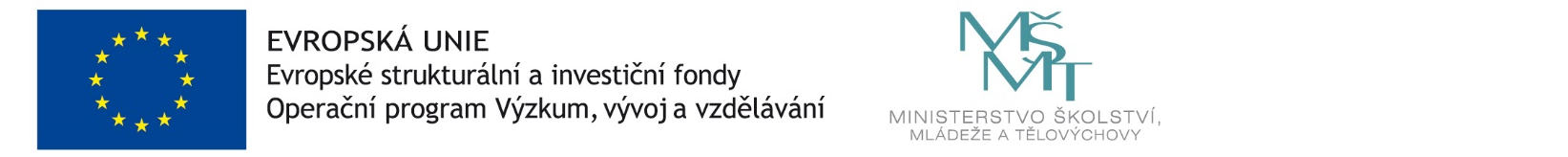 